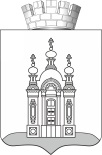 ДУМА ДОБРЯНСКОГО ГОРОДСКОГО ОКРУГАРЕШЕНИЕВ соответствии со статьей 72 Земельного кодекса Российской Федерации, пунктом 26 части 1 статьи 16 Федерального закона от 06 октября 2003 г. № 131-ФЗ «Об общих принципах организации местного самоуправления в Российской Федерации», Федеральным законом от 31 июля 2020 г. № 248-ФЗ 
«О государственном контроле (надзоре) и муниципальном контроле в Российской Федерации», Уставом Добрянского городского округа, Дума Добрянского городско округа РЕШАЕТ:1. Утвердить прилагаемое Положение об осуществлении муниципального земельного контроля на территории Добрянского городского округа.2. Опубликовать настоящее решение в периодическом печатном издании газете «Камские зори», разместить на официальном сайте правовой информации Добрянского городского округа в информационно-телекоммуникационной сети Интернет с доменным именем dobr-pravo.ru.3. Настоящее решение вступает в силу после его официального опубликования, но не ранее 01 января 2022 года, за исключением положений раздела VI Положения о муниципальном земельном контроле на территории Добрянского городского округа.4. Положения раздела VI Положения о муниципальном земельном контроле 
на территории Добрянского городского округа вступают в силу 
с 01 марта 2022 года.5. Контроль за исполнением решения возложить на главу городского округа - главу администрации Добрянского городского округа Лызова К.В.Глава городского округа -глава администрации Добрянского городского округа								К.В. ЛызовПредседатель ДумыДобрянского городского округа						А.Ф. ПалкинУТВЕРЖДЕНОрешением ДумыДобрянского городского кругаот 28.10.2021 № 526ПОЛОЖЕНИЕ об осуществлении муниципального земельного контроля на территории Добрянского городского округаI. Общие положения1.1. Настоящее Положение об осуществлении муниципального земельного контроля на территории Добрянского городского округа (далее - Положение) устанавливает порядок организации и осуществления муниципального земельного контроля на территории Добрянского городского округа (далее – Муниципальный контроль). 1.2. Муниципальный контроль осуществляется посредством профилактики нарушений обязательных требований, организации и проведения контрольных мероприятий, принятия предусмотренных законодательством Российской Федерации мер по пресечению, предупреждению и (или) устранению последствий выявленных нарушений обязательных требований.1.3. Предметом Муниципального контроля является соблюдение юридическими лицами, индивидуальными предпринимателями, гражданами обязательных требований земельного законодательства в отношении объектов земельных отношений, за нарушение которых законодательством предусмотрена административная ответственность.1.4. Объектами Муниципального контроля (далее - объект контроля) являются земли, земельные участки или части земельных участков на территории Добрянского городского округа, а также деятельность, действия (бездействие) граждан и организаций, в рамках которых должны соблюдаться обязательные требования, в том числе предъявляемые к гражданам и организациям, осуществляющим деятельность, действия (бездействие).1.5. Органом, уполномоченным на осуществление муниципального земельного контроля, является управление имущественных и земельных отношений администрации Добрянского городского округа (далее – Орган контроля).1.6. От имени Органа контроля Муниципальный контроль вправе осуществлять должностные лица, в обязанности которых в соответствии 
с должностной инструкцией входит осуществление полномочий 
по Муниципальному контролю, в том числе проведение профилактических мероприятий и контрольных мероприятий:Руководитель Органа контроля - начальник управления имущественных 
и земельных отношений администрации Добрянского городского округа; Заместитель руководителя Органа контроля – заместитель начальника управления имущественных и земельных отношений администрации Добрянского городского округа;Инспектор – консультант управления имущественных и земельных отношений администрации Добрянского городского округа;Инспектор - главный специалист управления имущественных и земельных отношений администрации Добрянского городского округа (далее – должностные лица, уполномоченные осуществлять муниципальный контроль). 1.7. Должностными лицами, уполномоченными на принятие решения 
о проведении контрольных мероприятий, являются: руководитель Органа контроля;заместитель руководителя Органа контроля в случае наделения его полномочиями на принятие решения о проведении контрольных мероприятий 
в соответствии с должностной инструкцией.1.8. Должностные лица, уполномоченные на осуществление Муниципального контроля, реализуют права и несут обязанности, соблюдают ограничения и запреты, установленные Федеральным законом от 31 июля 2021 г. № 248-ФЗ «О государственном контроле (надзоре) и муниципальном контроле 
в Российской Федерации» (далее – Федеральный закон о контроле).1.9. Под контролируемыми лицами при осуществлении Муниципального контроля понимаются организации, граждане, в том числе индивидуальные предприниматели, деятельность, действия или результаты деятельности которых либо производственные объекты, находящиеся во владении и (или) в пользовании которых, подлежат Муниципальному контролю.Контролируемые лица при осуществлении муниципального контроля реализуют права и несут обязанности, установленные Федеральным законом 
о контроле.1.10. К отношениям, связанным с осуществлением Муниципального контроля, организацией и проведением профилактических мероприятий, контрольных мероприятий применяются положения Земельного кодекса Российской Федерации, Федерального закона от 06 октября 2003 № 131-ФЗ «Об общих принципах организации местного самоуправления в Российской Федерации», Федерального закона о контроле.1.11. Орган контроля осуществляет Муниципальный контроль 
за соблюдением:обязательных требований о недопущении самовольного занятия земель, земельного участка или части земельного участка, в том числе использования земель, земельного участка или части земельного участка лицом, не имеющим предусмотренных законодательством прав на них;обязательных требований об использовании земельных участков по целевому назначению в соответствии с их принадлежностью к той или иной категории земель и (или) разрешенным использованием;обязательных требований, связанных с обязательным использованием земель, предназначенных для жилищного или иного строительства, садоводства, огородничества, в указанных целях в течение установленного срока;обязательных требований, связанных с обязанностью по приведению земель 
в состояние, пригодное для использования по целевому назначению;исполнения предписаний об устранении нарушений обязательных требований, выданных должностными лицами, уполномоченными осуществлять муниципальный земельный контроль, в пределах их компетенции.Полномочия, указанные в настоящем пункте, осуществляются Органом контроля в отношении всех категорий земель.1.12. Орган контроля обеспечивает учет объектов контроля посредством ведения журнала учета объектов контроля по форме, утверждаемой приказом руководителя Органа контроля.При сборе, обработке, анализе и учете сведений об объектах контроля для целей их учета Орган контроля использует информацию, представляемую им 
в соответствии с нормативными правовыми актами, информацию, получаемую 
в рамках межведомственного взаимодействия, а также общедоступную информацию.При осуществлении учета объектов контроля на контролируемых лиц 
не может возлагаться обязанность по представлению сведений, документов, если иное не предусмотрено федеральными законами, а также если соответствующие сведения, документы содержатся в государственных или муниципальных информационных ресурсах.1.13. Орган контроля при организации и осуществлении Муниципального контроля взаимодействует с органами государственной власти и органами местного самоуправления. Орган контроля получает на безвозмездной основе документы и (или) сведения от иных органов либо подведомственных указанным органам организаций, в распоряжении которых находятся эти документы и (или) сведения, в рамках межведомственного информационного взаимодействия, в том числе в электронной форме. Перечень указанных документов и (или) сведений, порядок и сроки их представления установлены утвержденным распоряжением Правительства Российской Федерации от 19 апреля 2016 № 724-р перечнем документов и (или) информации, запрашиваемых и получаемых в рамках межведомственного информационного взаимодействия органами государственного контроля (надзора), органами муниципального контроля при организации и проведении проверок от иных государственных органов, органов местного самоуправления либо подведомственных государственным органам или органам местного самоуправления организаций, в распоряжении которых находятся эти документы и (или) информация, а также Правилами предоставления в рамках межведомственного информационного взаимодействия документов и (или) сведений, получаемых контрольными (надзорными) органами от иных органов либо подведомственных указанным органам организаций, в распоряжении которых находятся эти документы и (или) сведения, при организации и осуществлении видов государственного контроля (надзора), видов муниципального контроля, утвержденными постановлением Правительства Российской Федерации от 06 марта 2021 № 338 
«О межведомственном информационном взаимодействии в рамках осуществления государственного контроля (надзора), муниципального контроля».II. Управление рисками причинения вреда (ущерба) охраняемым законом ценностям при осуществлении Муниципального контроля2.1. Муниципальный контроль осуществляется на основе управления рисками причинения вреда (ущерба), определяющего выбор профилактических мероприятий и контрольных мероприятий, их содержание (в том числе объем проверяемых обязательных требований), интенсивность и результаты.2.2. Для целей управления рисками причинения вреда (ущерба) охраняемым законом ценностям при осуществлении плановых контрольных мероприятий объекты контроля подлежат отнесению к одной из следующих категорий риска:средний риск;умеренный риск;низкий риск.2.3. Отнесение объекта контроля к одной из категорий риска осуществляется на основе сопоставления его характеристик с критериями риска причинения вреда (ущерба) охраняемым законом ценностям, а также учитывать добросовестность контролируемых лиц (далее – критерии риска).При отнесении земельных участков к категориям риска используются в том числе:сведения, содержащиеся в Едином государственном реестре недвижимости;сведения, полученные в рамках проведенных контрольных (надзорных) 
и профилактических мероприятий; обращений контролируемых лиц, иных граждан и организаций;из средств массовой информации, а также сведения, содержащиеся 
в информационных ресурсах и иные сведения об объектах контроля, в том числе из открытых источников данных.2.4. В целях управления рисками причинения вреда (ущерба) охраняемым законом ценностям при осуществлении Муниципального контроля земельные участки подлежат отнесению к категориям риска в соответствии с Федеральным законом о контроле. Критерии отнесения земельных участков к определенной категории риска осуществляется в соответствии с критериями отнесения используемых гражданами, юридическими лицами и (или) индивидуальными предпринимателями земельных участков, правообладателями которых они являются, к определенной категории риска при осуществлении Муниципального контроля, приведены в приложении 1 к настоящему Положению.2.5. Отнесение объектов муниципального контроля к категориям риска осуществляется приказом руководителя Органа контроля.Пересмотр приказа, указанного в настоящем пункте, осуществляется 
в порядке, установленном настоящим Положением для отнесения объектов муниципального контроля к категориям риска с учетом особенностей, установленных настоящим пунктом. В случае пересмотра приказа об отнесении объекта муниципального контроля к категории риска приказ об изменении категории риска на более высокую или низкую категорию принимается руководителем Органа контроля. Решение об изменении категории риска принимается руководителем Органа контроля, которым ранее было принято решение об отнесении к категории риска, с направлением контролируемому лицу указанного решения, документов 
и сведений, на основании которых оно было принято.Приказ об отнесении объектов муниципального контроля к категориям риска принимается в течение пяти рабочих дней со дня появления сведений 
о соответствии объекта контроля критериям риска иной категории риска либо 
об изменении критериев риска.Орган контроля ведет перечень объектов муниципального контроля, которым присвоены категории риска (далее – Перечень) по форме, утверждаемой приказом руководителя Органа контроля. Включение объектов муниципального контроля в Перечень осуществляется на основе приказа об отнесении объектов муниципального контроля к соответствующим категориям риска.2.6. В случае если объект контроля не отнесен к определенной категории риска, он считается отнесенным к категории низкого риска. 2.7. В зависимости от присвоенной категории риска устанавливаются следующие виды и периодичность проведения плановых контрольных мероприятий:2.7.1. в отношении объектов контроля, отнесенных к категории среднего риска, – одно контрольное мероприятие в три года;2.7.2. в отношении объектов контроля, отнесенных к категории умеренного риска, – одно контрольное мероприятие в пять лет.2.8. По запросу контролируемого лица Орган контроля предоставляет информацию о присвоенной их объектам муниципального контроля категории риска, а также сведения, на основании которых принято решение об отнесении 
к категории риска их объектов муниципального контроля.2.9. Контролируемые лица вправе подать в Орган контроля в соответствии 
с их компетенцией заявление об изменении присвоенной ранее категории риска.Отнесение объектов муниципального контроля к определенной категории риска, в том числе изменение ранее присвоенной объекту муниципального контроля категории риска, осуществляется соответствующим приказом 
в соответствии с критериями отнесения объектов муниципального контроля 
к категориям риска согласно разделу II настоящего Положения.2.10. Перечни земельных участков с указанием категорий риска размещаются на официальном сайте администрации Добрянского городского округа 
в информационно-телекоммуникационной сети Интернет- http://www.dobrraion.ru (далее – официальный сайт администрации в информационно-телекоммуникационной сети «Интернет» - http://www.dobrraion.ru) в специальном разделе, посвященном контрольной деятельности. Доступ к специальному разделу должен осуществляться с главной (основной) страницы официального сайта администрации.2.11. Перечни земельных участков содержат следующую информацию:кадастровый номер земельного участка или при его отсутствии адрес местоположения земельного участка;присвоенная категория риска;реквизиты решения о присвоении земельному участку категории риска.III. Профилактика рисков причинения вреда (ущерба) охраняемым законом ценностям при осуществлении Муниципального контроля3.1. Профилактические мероприятия проводятся Органом контроля в целях стимулирования добросовестного соблюдения обязательных требований контролируемыми лицами, устранения условий, причин и факторов, способных привести к нарушениям обязательных требований и (или) причинению вреда (ущерба) охраняемым законом ценностям, а также создания условий для доведения обязательных требований до контролируемых лиц, повышения информированности о способах их соблюдения.Проведение профилактических мероприятий, направленных на снижение риска причинения вреда (ущерба), является приоритетным по отношению 
к проведению контрольных мероприятий.3.2. Профилактические мероприятия осуществляются в соответствии 
c ежегодной программой профилактики рисков причинения вреда (ущерба) охраняемым законом ценностям при осуществлении муниципального контроля (далее – Программа профилактики), утверждаемой руководителем Органа контроля в соответствии с требованиями действующего законодательства.Утвержденная Программа профилактики размещается на официальном сайте администрации в информационно-телекоммуникационной сети Интернет- http://www.dobrraion.ru.Профилактические мероприятия, предусмотренные Программой профилактики, обязательны для проведения органом муниципального контроля.Орган контроля может проводить профилактические мероприятия, 
не предусмотренные Программой профилактики.3.3. При осуществлении Муниципального контроля проводятся следующие виды профилактических мероприятий:информирование;объявление предостережения;консультирование.3.4. Информирование осуществляется посредством размещения сведений, предусмотренных частью 3 статьи 46 Федерального закона о контроле на официальном сайте администрации в информационно-телекоммуникационной сети «Интернет» - http://www.dobrraion.ru, через личные кабинеты контролируемых лиц в государственных информационных системах (при их наличии) и в иных формах.Размещенные сведения на официальном сайте администрации поддерживаются в актуальном состоянии и обновляются в срок не позднее пяти рабочих дней с момента их изменения.Должностные лица, ответственные за размещение информации, предусмотренной настоящим Положением, определяются приказом руководителя Органа контроля.3.5. При поступлении в Орган контроля сведений о готовящихся или возможных нарушениях обязательных требований контролируемому лицу объявляется предостережение о недопустимости нарушения обязательных требований и предлагается принять меры по обеспечению соблюдения обязательных требований.Предостережение о недопустимости нарушения обязательных требований объявляется и направляется контролируемому лицу в порядке, предусмотренном Федеральным законом о контроле, по форме, утвержденной федеральным органом исполнительной власти, осуществляющим функции по выработке государственной политики и нормативно-правовому регулированию в области государственного контроля (надзора) и муниципального контроля, и должно содержать указание на соответствующие обязательные требования, предусматривающий их нормативный правовой акт, информацию о том, какие конкретно действия (бездействие) контролируемого лица могут привести или приводят к нарушению обязательных требований, а также предложение 
о принятии мер по обеспечению соблюдения данных требований и не может содержать требование представления контролируемым лицом сведений 
и документов.Инспектор регистрирует предостережение в журнале учета объявленных предостережений с присвоением регистрационного номера, форма которого утверждается приказом руководителя Органа контроля.В случае объявления предостережения о недопустимости нарушения обязательных требований контролируемое лицо вправе подать возражение 
в отношении указанного предостережения.Возражение направляется должностному лицу, объявившему предостережение, не позднее тридцати календарных дней с момента получения предостережения.Возражения составляются контролируемым лицом в произвольной форме, но должны содержать в себе следующую информацию:полное наименование контролируемого лица – организации, в отношении граждан – фамилия, имя, отчество (при наличии);	сведения об объекте муниципального контроля;дата и номер предостережения, направленного в адрес контролируемого лица;обоснование позиции, доводы в отношении указанных в предостережении действий (бездействий) контролируемого лица, которые приводят или могут привести к нарушению обязательных требований;желаемый способ получения ответа по итогам рассмотрения возражения;дату направления возражения.Возражение рассматривается должностным лицом, объявившим предостережение не позднее тридцати календарных дней с момента получения таких возражений.В случае принятия представленных контролируемым лицом в возражениях доводов Инспектор аннулирует направленное предостережение 
с соответствующей отметкой в журнале учета объявленных предостережений.3.6. Консультирование контролируемых лиц и их представителей осуществляется Инспектором по обращениям контролируемых лиц и их представителей по вопросам, связанным с организацией и осуществлением Муниципального контроля.Консультирование осуществляется без взимания платы.Консультирование может осуществляться уполномоченным должностным лицом Органа контроля, Инспектором по телефону, посредством видео-конференц-связи, на личном приеме, либо в ходе проведения профилактических мероприятий, контрольных мероприятий.Время консультирования не должно превышать 15 минут.Личный прием граждан проводится руководителем (заместителем руководителя), Инспектором органа контроля. Информация о месте приема, 
а также об установленных для приема днях и часах размещается на официальный сайт администрации в информационно-телекоммуникационной сети «Интернет» - http://www.dobrraion.ru.Консультирование осуществляется по следующим вопросам:организация и осуществление Муниципального контроля;порядок осуществления профилактических, контрольных мероприятий, установленных настоящим Положением.Консультирование в письменной форме осуществляется в следующих случаях:контролируемым лицом представлен письменный запрос о предоставлении письменного ответа по вопросам консультирования;за время консультирования предоставить ответ на поставленные вопросы невозможно;ответ на поставленные вопросы требует дополнительного запроса сведений от органов власти или иных лиц.Если поставленные во время консультирования вопросы не относятся 
к сфере Муниципального контроля даются необходимые разъяснения 
по обращению в соответствующие органы власти или к соответствующим должностным лицам.Орган контроля осуществляет учет консультирований, который проводится посредством внесения соответствующей записи в журнал консультирования, форма которого утверждается приказом руководителя Органа контроля. 
При проведении консультирования во время контрольных мероприятий запись 
о проведенной консультации отражается в акте контрольного мероприятия.	В случае если в течение календарного года поступило пять и более однотипных (по одним и тем же вопросам) обращений контролируемых лиц и их представителей, консультирование по таким обращениям осуществляется посредством размещения на официальный сайт администрации в информационно-телекоммуникационной сети «Интернет» - http://www.dobrraion.ru письменного разъяснения, подписанного уполномоченным должностным лицом, без указания 
в таком разъяснении сведений, отнесенных к категории ограниченного доступа.IV. Порядок организации и осуществления Муниципального контроля4.1. В рамках осуществления Муниципального контроля при взаимодействии 
с контролируемым лицом проводятся следующие контрольные мероприятия:инспекционный визит;рейдовый осмотр;документарная проверка;выездная проверка.4.2. Индикаторы риска нарушения обязательных требований приведены 
в приложении 2 к настоящему Положению.Перечни индикаторов риска нарушения обязательных требований размещаются на официальный сайт администрации в информационно-телекоммуникационной сети «Интернет» - http://www.dobrraion.ru.4.3. Контрольные (надзорные) мероприятия, проводимые при взаимодействии с контролируемым лицом, проводятся на основании решения 
о проведении контрольного (надзорного) мероприятия.4.4. В случае принятия решения о проведении контрольного мероприятия 
на основании сведений о причинении вреда (ущерба) или об угрозе причинения вреда (ущерба) охраняемым законом ценностям либо установления параметров деятельности контролируемого лица, соответствие которым или отклонение от которых согласно утвержденным индикаторам риска нарушения обязательных требований является основанием для проведения контрольного мероприятия, такое решение принимается на основании мотивированного представления должностного лица Органа контроля о проведении контрольного мероприятия.4.5. Без взаимодействия с контролируемым лицом проводятся следующие контрольные мероприятия (далее – контрольные мероприятия без взаимодействия):наблюдение за соблюдением обязательных требований;выездное обследование.4.6. Плановые контрольные мероприятия проводятся в соответствии 
с ежегодными планами проведения плановых контрольных мероприятий, формируемыми и подлежащими согласованию с органами прокуратуры 
в порядке, установленном Правительством Российской Федерации.   Плановые контрольные мероприятия в отношении объектов контроля, отнесенных в соответствии с настоящим Положением к категории низкого риска, 
не проводятся.4.7. Контрольные мероприятия, указанные в пунктах 4.1, 4.2 настоящего Положения, проводятся в форме плановых и внеплановых мероприятий.4.8. Внеплановые контрольные мероприятия, за исключением внеплановых контрольных мероприятий без взаимодействия, проводятся по основаниям, предусмотренным пунктами 1, 3, 4, 5 части 1 статьи 57 Федерального закона 
о контроле. 4.9. Вид и содержание контрольного мероприятия (перечень контрольных действий) устанавливается в решении о проведении контрольного мероприятия.4.10. Порядок и сроки проведения контрольных мероприятий установлены Федеральным законом о контроле. 4.11. Инспекционный визит проводится по местонахождению объекта контроля посредством взаимодействия с конкретным контролируемым лицом 
и (или) владельцем (пользователем) объекта контроля. В ходе инспекционного визита могут совершаться следующие контрольные действия:осмотр;опрос;получение письменных объяснений;инструментальное обследование.Срок проведения инспекционного визита на одном объекте контроля 
не может превышать один рабочий день.4.12. Рейдовый осмотр проводится в отношении любого числа контролируемых лиц, осуществляющих владение, пользование или управление объектом контроля.В ходе рейдового осмотра могут совершаться следующие контрольные действия:осмотр;опрос;получение письменных объяснений;инструментальное обследование.Срок проведения рейдового осмотра не может превышать десяти рабочих дней. Срок взаимодействия с одним контролируемым лицом в период проведения рейдового осмотра не может превышать один рабочий день.4.13. В ходе документарной проверки рассматриваются документы контролируемых лиц, имеющиеся в распоряжении Органа контроля, результаты предыдущих контрольных мероприятий, материалы рассмотрения дел 
об административных правонарушениях и иные документы о результатах осуществления в отношении этих контролируемых лиц Муниципального контроля.В ходе документарной проверки могут совершаться следующие контрольные действия:получение письменных объяснений;истребование документов.Срок проведения документарной проверки не может превышать десяти рабочих дней. Внеплановая документарная проверка проводится без согласования 
с органами прокуратуры.4.14. Выездная проверка проводится по местонахождению объекта контроля посредством взаимодействия с конкретным контролируемым лицом, владеющим объектами контроля и (или) использующим их.В ходе выездной проверки могут совершаться следующие контрольные действия:осмотр;опрос;получение письменных объяснений;истребование документов;инструментальное обследование.Срок проведения выездной проверки не может превышать десяти рабочих дней. В отношении одного субъекта малого предпринимательства общий срок взаимодействия в ходе проведения выездной проверки не может превышать пятьдесят часов для малого предприятия и пятнадцать часов для микропредприятия.Контрольные мероприятия без взаимодействия проводятся должностными лицами органа контроля на основании заданий руководителя органа контроля, включая задания, содержащиеся в планах работы контрольного органа, в том числе в случаях, установленных Федеральным законом о контроле.4.15. Под наблюдением за соблюдением обязательных требований (мониторингом безопасности) понимается сбор, анализ данных об объектах контроля, имеющихся у Органа контроля, в том числе данных, которые поступают в ходе межведомственного информационного взаимодействия, предоставляются контролируемыми лицами в рамках исполнения обязательных требований, а также данных, содержащихся в государственных и муниципальных информационных системах, данных из сети «Интернет», иных общедоступных данных, а также данных, полученных с использованием работающих 
в автоматическом режиме технических средств фиксации правонарушений, имеющих функции фотосъемки и киносъемки, видеозаписи.При наблюдении за соблюдением обязательных требований (мониторинге безопасности) на контролируемых лиц не могут возлагаться обязанности, 
не установленные обязательными требованиями.Если в ходе наблюдения за соблюдением обязательных требований (мониторинга безопасности) выявлены факты причинения вреда (ущерба) или возникновения угрозы причинения вреда (ущерба) охраняемым законом ценностям, сведения о нарушениях обязательных требований, о готовящихся нарушениях обязательных требований или признаках нарушений обязательных требований, Органом контроля принимается решение, предусмотренное 
частью 3 статьи 74 Федерального закона о контроле.4.16. Выездное обследование проводится по месту нахождения (осуществления деятельности) организации (ее филиалов, представительств, обособленных структурных подразделений), месту осуществления деятельности гражданина, месту нахождения объекта контроля, при этом не допускается взаимодействие с контролируемым лицом.В ходе выездного обследования на общедоступных (открытых для посещения неограниченным кругом лиц) объектах контроля могут осуществляться:осмотр;инструментальное обследование (с применением видеозаписи).Срок проведения выездного обследования одного объекта (нескольких объектов, расположенных в непосредственной близости друг от друга) не может превышать один рабочий день.4.17. Случаями, при наступлении которых индивидуальный предприниматель, гражданин, являющиеся контролируемыми лицами, вправе 
в соответствии со статьей 31 Федерального закона о контроле представить 
в Орган контроля информацию о невозможности присутствия при проведении контрольного мероприятия являются:нахождение на стационарном лечении в медицинском учреждении;нахождение за пределами Российской Федерации;административный арест;избрание в отношении подозреваемого в совершении преступления физического лица меры пресечения в виде: подписки о невыезде и надлежащем поведении, запрете определенных действий, заключения под стражу, домашнего ареста; наступление обстоятельств непреодолимой силы, препятствующих присутствию лица при проведении контрольного (надзорного) мероприятия (военные действия, катастрофа, стихийное бедствие, крупная авария, эпидемия 
и другие чрезвычайные обстоятельства).В случае предоставления индивидуальным предпринимателем, гражданином, являющимся контролируемым лицом, информации, предусмотренной настоящим пунктом, проведение контрольного мероприятия переносится органом контроля на срок, необходимый для устранения обстоятельств, послуживших поводом для такого обращения индивидуального предпринимателя или гражданина.4.18. Для фиксации Инспектором и лицами, привлекаемыми к совершению контрольных действий, доказательств нарушений обязательных требований могут использоваться фотосъемка, аудиозапись и видеозапись, иные способы фиксации доказательств, за исключением случаев фиксации:сведений, отнесенных законодательством Российской Федерации 
к государственной тайне;объектов, территорий, которые законодательством Российской Федерации отнесены к режимным и особо важным объектам.Фотографии, аудиозаписи и видеозаписи, используемые для фиксации доказательств, должны позволять однозначно идентифицировать объект фиксации, отражающий нарушение обязательных требований, время фиксации объекта. Фотографии, аудио- и видеозаписи, используемые для доказательств нарушений обязательных требований, прикладываются к акту контрольного мероприятия.4.19. Результаты контрольного мероприятия оформляются в порядке, установленном Федеральным законом о контроле.4.20. В случае выявления при проведении контрольного мероприятия нарушений обязательных требований контролируемым лицом Орган контроля 
в пределах полномочий, предусмотренных законодательством Российской Федерации, обязан принять меры в соответствии с Федеральным законом 
о контроле.4.21. До 31 декабря 2023 года подготовка в ходе осуществления Муниципального контроля, информирование контролируемых лиц 
о совершаемых должностными лицами органа контроля действиях 
и принимаемых решениях, обмен документами и сведениями с контролируемыми лицами осуществляется на бумажном носителе.V. Обжалование решений Органа контроля, действий (бездействия) должностных лиц, уполномоченных осуществлять муниципальный контроль5.1. Решения Органа контроля, действия (бездействие) должностных лиц, уполномоченных осуществлять муниципальный контроль, могут быть обжалованы в порядке, установленном главой 9 Федерального закона о контроле.5.2. Контролируемые лица, права и законные интересы которых, по их мнению, были непосредственно нарушены в рамках осуществления муниципального контроля, имеют право на досудебное обжалование:решений о проведении контрольных мероприятий;актов контрольных мероприятий, предписаний об устранении выявленных нарушений;действий (бездействия) должностных лиц, уполномоченных осуществлять муниципальный контроль, в рамках контрольных мероприятий.5.3. Жалоба подается контролируемым лицом в уполномоченный 
на рассмотрение жалобы орган в электронном виде с использованием единого портала государственных и муниципальных услуг и (или) регионального портала государственных и муниципальных услуг.Жалоба, содержащая сведения и документы, составляющие государственную или иную охраняемую законом тайну, подается без использования единого портала государственных и муниципальных услуг 
и регионального портала государственных и муниципальных услуг с учетом требований законодательства Российской Федерации о государственной и иной охраняемой законом тайне. Соответствующая жалоба подается контролируемым лицом на личном приеме руководителя Органа контроля с предварительным информированием руководителя Органа контроля о наличии в жалобе (документах) сведений, составляющих государственную или иную охраняемую законом тайну.5.4. Жалоба на решение Органа контроля, действия (бездействие) его должностных лиц рассматривается руководителем Органа контроля.5.5. Жалоба на решение Органа контроля, действия (бездействие) его должностных лиц может быть подана в течение тридцати календарных дней 
со дня, когда контролируемое лицо узнало или должно было узнать о нарушении своих прав.Жалоба на предписание Органа контроля может быть подана в течение десяти рабочих дней с момента получения контролируемым лицом предписания.В случае пропуска по уважительной причине срока подачи жалобы этот срок по ходатайству лица, подающего жалобу, может быть восстановлен Органом контроля (должностным лицом, уполномоченным на рассмотрение жалобы).Лицо, подавшее жалобу, до принятия решения по жалобе может отозвать ее полностью или частично. При этом повторное направление жалобы по тем же основаниям не допускается.5.6. Жалоба на решение Органа контроля, действия (бездействие) его должностных лиц подлежит рассмотрению в течение двадцати рабочих дней 
со дня ее регистрации. В случае если для ее рассмотрения требуется получение сведений, имеющихся в распоряжении иных органов, срок рассмотрения жалобы может быть продлен руководителем Органа контроля не более чем на двадцать рабочих дней.VI. Заключительные положения6.1. Оценка результативности и эффективности осуществления Муниципального контроля осуществляется на основании статьи 30 Федерального закона о контроле.6.2. Ключевые показатели вида контроля и их целевые значения, индикативные показатели для Муниципального контроля утверждаются Думой Добрянского городского округа.Приложение 1к Положению об осуществлении муниципального земельного контроля на территории Добрянского городского округаКРИТЕРИИотнесения используемых гражданами, юридическими лицами 
и индивидуальными предпринимателями земельных участков, правообладателями которых они являются, к определенной категории риска при осуществлении муниципального земельного контроля1. К категории среднего риска относятся:а) земельные участки, граничащие с земельными участками, предназначенными для захоронения и размещения отходов производства 
и потребления, размещения кладбищ;б) земельные участки, расположенные полностью или частично в границах либо примыкающие к границе береговой полосы водных объектов общего пользования.2. К категории умеренного риска относятся земельные участки:а) относящиеся к категории земель населенных пунктов;б) относящиеся к категории земель промышленности, энергетики, транспорта, связи, радиовещания, телевидения, информатики, земель для обеспечения космической деятельности, земель обороны, безопасности и земель иного специального назначения за исключением земель, предназначенных для размещения автомобильных дорог, железнодорожных путей, трубопроводного транспорта, линий электропередач, граничащие с землями и (или) земельными участками, относящимися к категории земель сельскохозяйственного назначения;в) относящиеся к категории земель сельскохозяйственного назначения 
и граничащие с землями и (или) земельными участками, относящимися 
к категории земель населенных пунктов.3. К категории низкого риска относятся все иные земельные участки, 
не отнесенные к категориям среднего или умеренного риска, а также части земель, на которых не образованы земельные участки.Приложение 2к Положению об осуществлении муниципального земельного контроля на территории Добрянского городского округаИНДИКАТОРЫ риска нарушения обязательных требований, используемые для определения необходимости проведения внеплановых проверок при осуществлении муниципального контроля1. Несоответствие площади используемого гражданином, юридическим лицом, индивидуальным предпринимателем земельного участка площади земельного участка, сведения о которой содержатся в Едином государственном реестре недвижимости.2. Отсутствие в Едином государственном реестре недвижимости сведений 
о правах на используемый гражданином, юридическим лицом, индивидуальным предпринимателем земельный участок.3. Несоответствие использования гражданином, юридическим лицом, индивидуальным предпринимателем земельного участка целевому назначению 
в соответствии с его принадлежностью к той или иной категории земель и (или) видам разрешенного использования земельного участка.4. Отсутствие объектов капитального строительства, ведения строительных работ, связанных с возведением объектов капитального строительства 
на земельном участке, предназначенном для жилищного или иного строительства.5. Истечение одного года с момента возникновения в результате проведения публичных торгов на основании решения суда об изъятии земельного участка 
в связи с неиспользованием по целевому назначению или использованием 
с нарушением законодательства Российской Федерации права собственности 
на земельный участок из земель сельскохозяйственного назначения.6. Неисполнение обязанности по приведению земельного участка 
в состояние, пригодное для использования по целевому назначению.Принято Думой Добрянского городского округа 28.10.2021                                                                                                                 № 526Об утверждении Положения 
об осуществлении муниципального земельного контроля на территории Добрянского городского округа